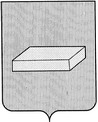 ГОРОДСКАЯ  ДУМА  ГОРОДСКОГО  ОКРУГА  ШУЯР Е Ш Е Н И Е		от 31 июля 2017 года 				№ 146      О внесении изменений в Решение городской Думы городского округа Шуя от 28 февраля 2013 года № 41 «Об утверждении схемы размещения нестационарных торговых объектов на территории городского округа Шуя»        В соответствии с  Приказом Департамента экономического развития и торговли Ивановской области от 18.02.2011 №13-п  «О порядке разработки и утверждении органами местного самоуправления муниципальных образований Ивановской области Схем размещения нестационарных торговых объектов», заслушав предложения Администрации городского округа Шуя, городская Дума    РЕШИЛА:Внести изменения в Решение городской Думы городского округа Шуя от 28 февраля 2013 года № 41 «Об утверждении схемы размещения нестационарных торговых объектов на территории городского округа Шуя»:  приложение № 1 дополнить строкой 57:  1.2.приложение № 2 дополнить строкой 37:2.   Разместить  настоящее Решение на официальном сайте городского округа Шуя.3.   Настоящее  Решение вступает в силу с момента  принятия.57Ул. Свердлова, район д. 28В 30 Палатка-сетка Май-ноябрь 37Ул. 4 Мичуринская, в районе д.53 .48ПавильонПродовольственные, Непродовольственные  товары10Председатель городской Думы городского округа ШуяД.Е. ПЛАТОНОВГлава городского округа ШуяС.Ю. РОЩИН